Тезис-конспект КСП (25.01.22)Помни! Ты всегда можешь обратиться за помощью к учителю! Фото выполненной работы пришли мне! Очень жду! У тебя все получится! ПредметАнглийский языкФ.И.О. учителяШатыгина Наталья ВладиславовнаУчебникSmiles 4 for KazakhstanТема урокаWeather 2 Цели обучения (кратко)to learn the new words; to talk about weather conditions and natural disasters;to practise the modal verb “can”.Действие.Ресурсы.Learn new words!!!Выучите новые словаMatch the sentences to some of the words!!! Соотнесите предложения с несколькими словами из спискаStudy modal verb can/can’t!!!Изучите модальный глагол can/can’tAsk for permissionПопросите разрешения Answer the questions about yourself Ответьте на вопросы о себеЗапиши число в тетрадь: The 25th of January. Task 1. Learn new words. (Выучите новые слова) ЗАПИШИТЕ НОВЫЕ СЛОВА В ТЕТРАДЬ И ВЫУЧИТЕ ИХ НАИЗУСТЬ.thunder and lightning |ˈθʌndə ænd laɪtnɪŋ| - гром и молнияflood |flʌd| - наводнение storm |stɔːm| - штормavalanche |ˈævəlɑːnʃ| - лавинаtornado |tɔːˈneɪdəʊ| - торнадо hail |heɪl| - градTask 2. Match the sentences to some of the words from the list. (Соотнесите предложения с несколькими словами из списка) ЭТО ЗАДАНИЕ ВЫ ВЫПОЛНЯЕТЕ ПИСЬМЕННО И ПРИСЫЛАЕТЕ ЕГО МНЕ.Task 3. Study modal verb can/can’t: (Изучите модальный глагол can/can’t.) CAN/CAN’TTo express that someone is able to do something (Употребляется для отражения физической или умственной способности, умения что-то сделать)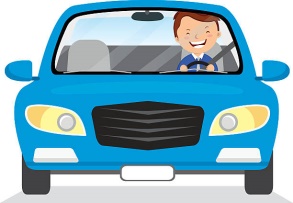 To ask or give permission for something(Употребляется для того, чтобы дать или спросить разрешения  для чего-либо)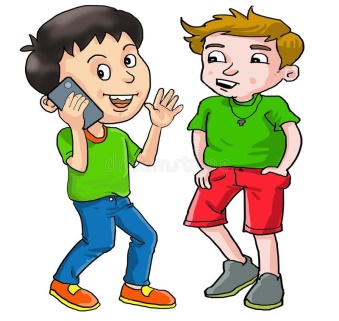 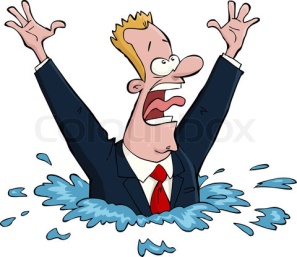 Modal verb “Can” правила образования(+) He can ride a horse. (-)  They can’t dance. (?) Can she drive a car? Task 4. Ask for permission. Use “Can I…?” (Попросите разрешения) ЭТО ЗАДАНИЕ ВЫ ВЫПОЛНЯЕТЕ ПИСЬМЕННО И ПРИСЫЛАЕТЕ ЕГО МНЕ.For example (Например): turn on the light (включить свет)                                             Can I turn on the light?leave class early(покинуть класс раньше)take this chair(взять этот стул)have some more ice-cream(съесть еще немного мороженого)bring my friend to the party(привести друга на вечеринку)have a drink of water(выпить воды)Task 5. Answer the questions about yourself.  (Ответьте на вопросы о себе. Может ли вы выполнять данные действия? «Yes, I can.’ Or ‘No, I can’t.»)Can you use a computer? ___________________________________Can you cook? ___________________________________________Can you ride a bike? ______________________________________Can you swim? __________________________________________